Aufgabe 1
Fülle den Lückentext aus.Aufgabe 1
Fülle den Lückentext aus.Es ist das Jahr 1769, Mitten im Jahrhundert der ___________. Eine Zeit in der nicht nur der ____________ Erfolge feiert, sondern auch die ____________. Nach all den Jahren der ____________ können die _______ noch immer nicht ihre _________________ bestimmen. Es fällt ihnen schwer, ______________ die sie entdeckt haben, wieder zu finden. Der Mann der dies alles ______________ wird, heisst _____________.Es ist das Jahr 1769, Mitten im Jahrhundert der ___________. Eine Zeit in der nicht nur der ____________ Erfolge feiert, sondern auch die ____________. Nach all den Jahren der ____________ können die _______ noch immer nicht ihre _________________ bestimmen. Es fällt ihnen schwer, ______________ die sie entdeckt haben, wieder zu finden. Der Mann der dies alles ______________ wird, heisst _____________.Aufgabe 2Welche Aussagen stimmen? Kreuze die richtige Antwort an!Aufgabe 2Welche Aussagen stimmen? Kreuze die richtige Antwort an!In welchem Jahrhundert lebte James Cook?☐Im 16. Jahrhundert☐Im 17. Jahrhundert☐Im 18. Jahrhundert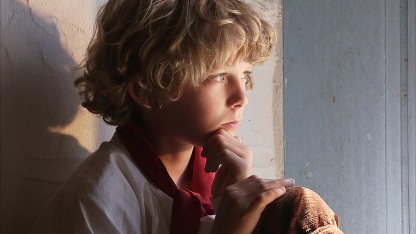 Was sagt dieses Bild aus?☐James Cook war ein Träumer.☐James Cook arbeitete schon als Kind auf einem Schiff.☐Cook fühlte sich schon in seiner Kindheit zur See hingezogen.Welche Seefahrer-Karriere durchlief James Cook? ☐Er stieg in der Royal Navy vom einfachen Seemann zum Kapitän und Commander auf.☐Er stieg in der US Navy vom einfachen Seemann zum Kapitän und Commander auf.☐Er wurde kurz nach seinem Einstieg in die Navy zum Kapitän ernannt.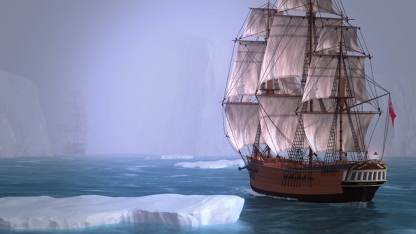 Wodurch  fiel James Cook in der Royal Navy auf?☐Durch besonders mutiges Manövrieren.☐Durch besonderes Wissen über Navigation und Astronomie.☐Durch herausragende Menschenkenntnisse.Wozu wurde Cook dank seinen Kenntnissen auserkoren?☐Um einen neuen Schiffstypen zu bauen.☐Um eine Expedition von strategischer und wissenschaftlicher Bedeutung zu leiten.☐Um junge Seeleute auszubilden.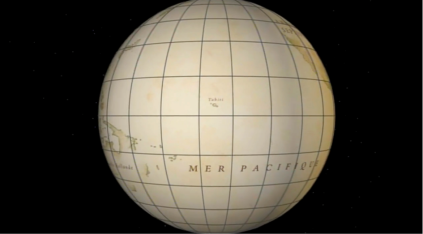 Seefahrer waren immer davon besessen, ihre genaue Position auf der Erde bestimmen zu können. Wie machten sie das vor Cooks Zeiten?☐Der Schnittpunkt zweier Linien, dem Längengrad (Position im Verhältnis zum 0-Meridian) und dem Breitengrad (Höhe im Verhältnis zum Äquator) zeigte ihre geografische Lage.☐Aus dem Abstand zweier Linien, dem Längengrad (Position im Verhältnis zum 0-Meridian) und dem Breitengrad (Höhe im Verhältnis zum Äquator) bestimmten sie ihre geografische Lage.☐Aus dem Durchschnitt zweier Linien, dem Längengrad (Position im Verhältnis zum 0-Meridian) und dem Breitengrad (Höhe im Verhältnis zum Äquator) bestimmten sie ihre geografische Lage.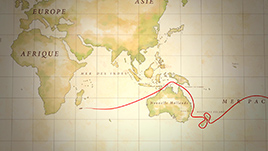 Cook sollte auf seiner ersten Expedition auch das Geheimnis des Südkontinents lüften. Was passierte dabei alles?☐Cook umsegelte Australien, landete an der Ostküste Neuseelands, kartographierte diese und durchfuhr die von den Portugiesen geheim gehaltene Torres-Strasse.☐Cook umsegelte Neuseeland, landete an der Ostküste Australiens, kartographierte diese und durchfuhr die von den Spaniern geheim gehaltene Torres-Strasse.Auch Cooks zweite Expedition war ergiebig. Wo führte sie hin?☐Cook besuchte fast die gesamten Archipele des Südpazifiks.☐Cook kartographierte vor allem den Nordpazifik.☐Cook bereiste die gesamte Inselwelt des Südatlantiks.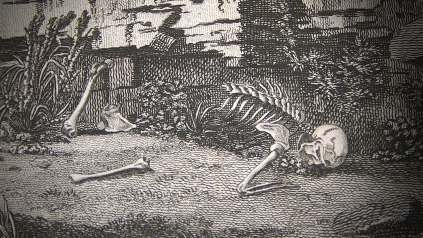 Welcher Kurzreisebericht beschreibt Cooks dritte Expedition?☐Cook reiste in den Hohen Norden, entdeckte die Westindischen Inseln (Haiti) und Grönland, kreuzte die Beringstrasse, erkundete die Kamtschatka-Halbinsel und überwinterte dann auf Hawaii, wo er später umgebracht wurde.☐Cook reiste in den Hohen Norden, entdeckte die Sandwich-Inseln (Hawaii) und Alaska, kreuzte die Beringstrasse, erkundete die Kamtschatka-Halbinsel und überwinterte dann auf Hawaii, wo er später umgebracht wurde.